Михаил АГАРУНОВ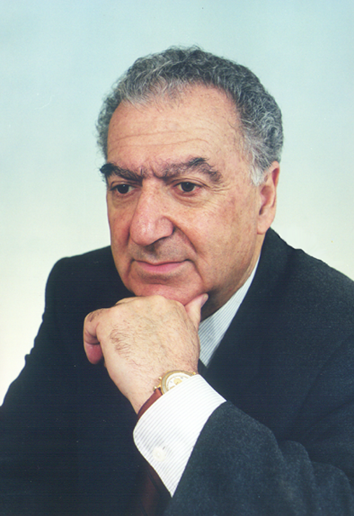 АГАРУНОВ Михаил Яковлевич родился 4 декабря 1936 года в Баку. Высшее образование получил на химическом факультете Московского и Азербайджанского Государственных Университетов. С 1959 года работает в Институте Физики АН Азербайджана. Научная диссертация посвящена исследованию ракетных топлив.В 1997 году утвержден в звании профессора Международной Экоэнергетической Академии. Последние 20 лет работает в области исследования истории развития культуры горских евреев, их языка и письменности.Является автором нескольких книг, более 200 научных и публицистических работ, опубликованных в различных странах мира, а также «Большого словаря языка горских евреев джуури». Участник многих международных научных конференций и конгрессов.С 2004 года проживает в Израиле. Является членом Президиума Всемирного Конгресса горских евреев, правления Международной Ассоциации «Израиль-Азербайджан» (АзИз), а также Союза горско-еврейских писателей Израиля.Публикуемый в альманахе очерк Михаила Агарунова "Раздумья о Холокосте и вне него" был написан весной 2004 года. Вопросы, над которыми раздумывает автор, актуальны и сегодня. Ведь речь в очерке идет, в основном, о том, что нельзя различное отношение к современному международному терроризму называть "двойным стандартом". Надо найти в себе смелость и сказать правду: современный террор связан, в основном, с попустительством, а иногда и с пособничеством со стороны великих держав. Попустительство и пособничество - вот основные факторы, приведшие мир через несколько десятков лет после окончания Второй мировой войны к началу Третьей мировой - терроризму в планетарном масштабе.Дьявольскую акцию 11 сентября 2002 года в США совершили окопавшиеся в Англии арабские террористы. А несколько позже "не замечавшая" на своей земле террористов Великобритания сама стала жертвой кровавого террора. Это нетрудно было предсказать. В Англии окопались и чеченские боевики, уничтожившие тысячи мирных жителей России, причем среди погибших - множество своих же мусульман из Дагестана. Безусловно, Англии достанется и от них. Россия подкармливает оружием и военной техникой Иран и Сирию, недружественно настроенных по отношению к Израилю, вооружает до зубов и обучает военному искусству Армению, совершившую военную агрессию против соседнего Азербайджана и оккупировавшую более 20% его земель. И это несмотря на то, что все чаще и чаще армянские террористы начинают действовать на территории России. Мы не говорим уже о том, что огромнейшие запасы огнестрельного оружия, которыми снабдила Россия дружественные ей в свое время арабские страны, уже обернулись против нее же самой.Руководители великих держав утверждают, что хотят договориться о совместной борьбе против глобального террора. Но всем уже ясно видно, что пока сохраняется попустительство и пособничество террору с их же стороны, до тех пор терроризм не будет побежден. И "вечное пятно позора" навеки сохранится не столько на террористах, сколько на них - попустительствовавших и способствовавших. Так говорит История, - утверждает в своем очерке Михаил Агарунов.ВЕЧНАЯ ПАМЯТЬ И ВЕЧНЫЙ ПОЗОР(Раздумья вокруг Холокоста и вне него).Я не являюсь ни писателем, ни публицистом. Я - ученый. И хотя мною написано несколько книг и множество научных и публицистических статей, я всегда неохотно берусь за перо. Знаю, что надо, что должен, но очень и очень трудно выразить свои раздумья, свои мысли на бумаге так, как это нужно, чтобы они точно и правильно дошли до читателя. Но последнее обращение Президента Азербайджанской Республики к еврейской общине в апреле 2004 года в ее траурные дни вызвали столько чувств, столько переживаний за нелегкие судьбы ее истории, что мне просто необходимо высказаться. Не знаю, правильно ли поймут эту мою духовную потребность.Я давно задумывался над тем, почему еврейские памятные даты так живучи, почему еврейский народ не забывает их не только в течение десятилетий, и даже не только в течение столетий, а в течение целых тысячелетий? Конечно, причин здесь несколько. Но заметен один весьма важный фактор: все они - эти памятные даты, какие бы ни были - праздничные или скорбные - все они связаны с событиями целого народа. Не с отдельными личностями, а всего еврейского народа.Еврейский Песах - Исход из Египта - произошел более 3300 лет тому назад. И все эти 3300 лет этот светлый праздник для всего еврейства, праздник, посвященный освобождению от рабства, праздник свободы, отмечается во всех своих подробностях всеми евреями мира и, мы точно знаем, будет отмечаться всегда, покуда есть в мире евреи.Траурная дата 9 Ава, так называемая "Тиша-бе-Ав", или, как говорят евреи Азербайджана, "Суруни", так же свято исполняется более 2,5 тысяч лет. Событие, когда была разгромлена еврейская святыня в Иерусалиме, уничтожена огромная часть еврейского народа, а оставшаяся в живых часть изгнана из родной земли, как тогда предполагали, в неведомое, отмечается в течение этих тысячелетий горьким еврейским плачем и соответствующими традиционными обрядами. Так уж случилось, что в этот тягостный, скорбный день происходили и другие не менее жестокие акции против евреев, что сделало день 9 Ава еще более скорбным, еще более обязательным для соблюдения траура и поминания погибших.Этот перечень, хоть и небольшой, можно продолжить, чтобы подтвердить высказанную мысль - у евреев нет дат, посвященных отдельной личности или отдельной группе лиц; все еврейские праздничные и памятные даты связаны лишь с исторически значимыми, можно даже сказать, поворотными событиями в жизни целого народа. Думаю, потому они так живучи.Правда, мне могут возразить. Есть же подобные даты и у других народов. Например, современный праздник Победы 9 Мая. Но после распада СССР не все созданные на его территории государства, приобретя самостоятельность, продолжают отмечать этот день, хотя во Второй мировой войне пострадали представители всех народов, населявших СССР. Почему? Не могу объяснить. Вот, например, отмечалась же на Руси когда-то победа над Наполеоном в 1812 году. Но этот праздничный день забыт. Есть высказывания, что когда-нибудь точно так же будут забыты события, связанные со Второй Мировой войной.Но я не думаю, что будет забыт день Холокоста. Я уверен, что траурный день, посвященный жестокому, бессмысленному, никем и ничем необъяснимому тотальному уничтожению на оккупированной фашистской Германией территории Европы в годы Второй Мировой войны всех евреев, всех: мужчин, стариков, женщин, детей - всех поголовно - будет отмечаться вечно, пока живут евреи, и будут вечными несмываемое пятно позора и проклятия тем, кто это совершил.Так ли? Да, так. Ведь мы же не знаем подробностей того, как обращались 3300 лет тому назад местные правители и жители в Египте с евреями. Но мы в течение веков празднуем день Исхода из Египта, отмечая одновременно и то, что Бог покарал поработителей. А это значит, что вечно остается пятно позора на них и на той земле, где происходили эти бесчеловечные жестокости и откуда еврейский народ с Божьей помощью избавился от рабства. Точно так же пройдут тысячелетия, может те далекие наши потомки и не будут знать страшных подробностей зверств, которые не совершаются даже над животными, но совершались в массовом порядке по отношению к евреям во время Второй Мировой войны. И эти потомки, отмечая день Холокоста, сохранят не только память по безвинно погибшим, но сохранят также навечно пятно позора на совершивших страшный грех……Весной 1974 года мне пришлось посетить Польшу, где нас ознакомили с мемориалом в концентрационном лагере в Освенциме. Как и большинство советских граждан, в том числе и большинство советских евреев, я не знал полной правды о тотальном уничтожении еврейского населения оккупированной немцами Европы. Правда, мы хорошо были осведомлены о том, что из всех военнопленных в первую очередь уничтожались коммунисты и евреи. Помните - в художественных фильмах о войне выкрики на немецком перед рядами военнопленных: "Коммунистен унд юден!", с требованием выйти из рядов коммунистам и евреям. Они подлежали безоговорочному уничтожению. Это-то мы знали. Мы хорошо были осведомлены и о фашистских лагерях для военнопленных. Но почти никакой информации не было о концлагерях для мирных жителей, о гетто, о страшной, бесчеловечной практике уничтожения евреев как народа, как нации. И вот мы посетили концлагерь в Освенциме…Я бывал в мемориальном комплексе "Яд–ва-Шем" в Иерусалиме. Я знаю, какое ужасное воздействие оказывают на посетителей этого мемориала выставленные там фотографии и документы, показываемые там документальные кинокадры. Волосы у выходящих из этого мемориала стоят дыбом. Глаза наполнены ужасом. Но на меня не оказал "Яд-ва-Шем" такого сильного впечатления: я видел Освенцим. Причем, я ведь видел не тот Освенцим военных лет. Я видел лишь музей Освенцима, где все сохранилось так, как и 30 лет назад. Но и этого было достаточно. Что "Яд-ва-Шем" перед живым Освенцимом? Картинки, да и только. Я шагал по дорожкам, где с обеих сторон за проволочной сеткой находились горы человеческих волос, горы одежды и утвари. Мы заходили туда, где были печи и где были входы в газовые камеры. И казалось, что страшно ощущаешь жар пламени, казалось, что горло стискивает удушающая отрава, казалось, что слышатся адски невыносимые крики жертв.Даже выйдя за пределы концлагеря, не сразу можешь вдохнуть воздух полной грудью. И сейчас, через 30 лет после посещения мемориала, когда пишу эти строки, перехватывает горло. Нет, не от ужаса от увиденного, а будто бы от ядовитого газа, ощущаешь боязнь жара пламени. Но это чувство - от музея. А каково было находиться там? Были ли людьми те, кто вытворял такое?Но и тогда еще я не совсем понимал, что большая часть концлагерей - это была, в основном, адская машина для уничтожения евреев. Даже полученные в нем, в мемориале Освенцима, сведения об ужасах Варшавского гетто, о поднятом там евреями восстании в мае 1943 года, о жестоком его подавлении были нам сообщены лишь в связи с тем, что тогдашние руководители Польши (а это было во времена правления Эдварда Герека) очень хотели нам внушить, что Советские войска принципиально не помогали польским повстанцам, чтобы не очень дружелюбное к нам эмигрантское польское руководство военных лет было ослаблено. В пример приводили события, связанные с запозданием ввода советских войск в Варшаву в апреле 1944 года, после того как фашисты подавили восстание сил сопротивления.Раз уж речь зашла о войне с фашистами, хочу поделиться еще некоторыми впечатлениями, приведшими к раздумью о праве на насилие. Тем более что они связаны определенным образом с той логикой, с теми логическими выводами, с которыми я хочу поделиться с читателем. Мы посетили множество памятных мест военных лет в Польше. Почтили память и нашего земляка азербайджанца капитана Кадырова и возложили цветы на его могилу в этой чужой для него стране, за освобождение которой он отдал свою жизнь. Через 30 лет после победы над фашистской Германией нам пришлось на польской земле вновь пройти по следам ужасной общечеловеческой трагедии, учиненной фашистами.Я вспоминаю последующий эпизод, произошедший уже в Берлине. Рано утром в первые же часы приезда в Берлин у входа в ресторан при гостинице стояла наша гид - пожилая невысокого роста немка - и со скорбным лицом показывала нашим туристам какие-то фотографии. Я подошел поближе, она протянула фотографии и мне. В глазах у нее стояли слезы. Она сказала: "Посмотрите, какой прекрасный был Берлин до войны, а вот - то, что с ним сделала ваша авиация и артиллерия к началу мая 45-го. Ведь война была практически закончена, разве надо было его так разрушать". Бывает у человека чувство, когда спазм перехватывает горло и задыхаешься от возмущения, когда хочется взвыть от лицемерия и наглости. Я не знаю, как назвать это чувство, но в эту минуту оно охватило меня полностью. Я не мог излить его на собеседника: передо мной стояла пожилая женщина. Ведь мы только-только прошли по дорогам давно прошедшей войны, только-только заново пережили трагизм фашистского нашествия. Что мог я ей ответить? Конечно, любому насилию нет оправдания. Конечно, любая жестокость недопустима. Но - любая, с любой стороны. Поймет ли? Ведь в ней находятся совсем иные гены, ведь в ней существует совсем иная логика. Я, с трудом уняв дрожь от возмущения, силой подавив спазм, сумел только ответить: "А почему у Вас нет фотографий разрушенного Сталинграда?". Она молча убрала открытки в сумку и больше к этой теме не возвращалась. Эта проклятая логика живуча: "Мне дозволено все, но меня трогать никому нельзя". Правда, в их устах она звучала иначе: Гитлер виноват, а мы все - нет. Как объяснить ей, что вы все обращались с нами, как со скотом? Как ей напомнить, что гитлеровские войска до последних минут не сдавались, хотя его самого уже не было в живых? Какими словами выразить свою боль, рассказать ей, что муж моей родной тети погиб от фашистской пули в Праге 8 мая 45-го, уже после капитуляции Германии? Нет, она все равно бы этого не поняла.Повторяю, тогда я очень слабо знал о планах всеобщего и полного уничтожения евреев и об осуществлении этих планов на практике. Через много-много лет, начав заниматься генеалогией, я получил сведения о масштабах Холокоста. Может быть, именно тогда я еще более сильно ощутил свою принадлежность к еврейству. Может быть именно потому, что от меня скрывали правду. Чувство сопротивления, чувство непримиримости с насильно навязываемой идеологией сильно в человеке. С болью в сердце, с глубокой скорбью я начал собирать сведения о Холокосте и понял, что этот процесс бесконечен, ибо никто не в состоянии полностью объять эту информацию, никто не в состоянии воспринять ее из-за ее дикости и необъяснимости. Несколько компьютерных CD-дисков с фамилиями жертв, книги и научные исследования, материалы архивов и множество музеев, и все равно эта информация - бесконечна, т. к. это была акция бесчеловечная, какая-то внеземная, исходила из какого-то потустороннего мира, ее ни понять и ни познать.Но понимать, вернее, стараться понимать надо. Так как подобные события, не в тех масштабах, но с той же вывороченной наизнанку логикой, то здесь, то там вновь появляются на Земле.Понять надо. И вот почему.Находясь не так давно длительное время в Германии, я продолжал собирать материалы о Холокосте. Тогда только-только открылся музей еврейской истории в Берлине, выполненный, при взгляде на него с высоты птичьего полета, в виде разбитой звезды Давида. Жил я в Гамбурге, где с ужасом узнал из изданных в Германии же книг, что это был центр фашистского антисемитизма. Сюда, в Гамбург, еще до начала войны с СССР, со всех концов Германии эшелонами направляли фашисты своих евреев и отсюда, из Гамбурга, их распределяли по концлагерям, в том числе и в концлагеря оккупированной Польши. К сожалению, я не привез с собой тех объемных книг, оставил их у своих знакомых в Гамбурге. Утверждают, антисемитизм в Германии - дело прошлое. Но вокруг еврейских синагог стоит сегодня мощная полицейская охрана. Но в самой синагоге раввин мне заметил, что с такой ярко выраженной еврейской внешностью здесь находиться бессмысленно. Я уж не говорю здесь о произволе со стороны чиновников.Я родился на Земле Азербайджана. Я никогда не был вынужден, а потому и не привык скрывать свою национальность. Наоборот, я горжусь тем, что я горский еврей, я всегда гордился обычаями своего народа, я бесконечно люблю его, я горжусь тем, что мой народ находится в дружбе и в "побратимстве", если так можно выразиться, с другими народами Азербайджана. Мы всегда жили здесь и живем сейчас с высоко поднятой головой. Будучи представителем одной из коренных народностей Азербайджана, будучи жителем Азербайджана, я просто не понимал ранее, почему евреи Европы большей частью какие-то приниженные, всегда ощущается, что они - ущемленные во всем. Не привык унижаться, я не пожелал оставаться далее в Гамбурге…Недавно по российскому телевидению показали фильм о Кеннингсберге (ныне Калининград), о его истории. Пожилая немка, не сумев удержать горьких слез, с экрана рассказывала, как по приказу Сталина после окончания войны из Кеннингсберга выселяли всех немцев. Больно было смотреть эти кадры. Повторяю, я против насилия, я боюсь насилия, я никогда ничем не могу оправдать насилие. Да, это - жестокость. Но какова цель этой информации? И почему она подается отдельно от показа того, что вытворяли над неугодными мирными жителями фашисты? А ведь наши, завоевывая Германию, не поступали так с ее мирным населением. Фашисты не выселяли. Нет. Они уничтожали, лишали жизни. И вдруг, этот эпизод по телевидению. Что ж, опять вывернутая наизнанку логика: "Нам дозволено все. Мы можем убивать, мы вправе выселять. Но нас трогать - ни… ни…"?Есть ли оправдание, пусть даже искусственно выдуманное, Холокосту? Находятся же люди, пытающиеся отрицать его существование, утверждающие, что Холокоста не было. Причем эти люди оперируют теми же фактами: такое массовое уничтожение невозможно, так как оно было уж слишком массовым. То есть, утверждают они, на территории Бабьего Яра не может поместиться такое бесконечное количество человеческих тел (по подсчетам украинских историков, за время оккупации в Бабьем Яре было уничтожено около 150 тыс. человек). То есть, по их мнению, таким легким удушающим газом не возможно отравить за короткое время такое огромное количество людей. Оправдать фашистов? А еще какую же иную цель преследуют эти псевдоученые? Я не могу понять.Неужели они понимают тех, кто совершал эти преступления?Если даже они утверждают, что Холокоста в таких размерах не могло быть чисто физически, чисто механически, то, может быть, эти современные защитники германского фашизма объяснят не просто факты уничтожения народов, а объяснят зверства, совершавшиеся при этом. Ну, если убиваешь - так убей! Но нет! Все мы видели кадры, как сортировали людей при отправке в концлагеря. Мать - отдельно, ребенок - отдельно. Почему? Все равно же убьете. Так нет. Этого мало. Пусть сперва испытают нечеловеческие муки - мать в страданиях за ребенка, ребенок - в страхе от беззащитности в отсутствии матери. А потом уже, годика этак через два, все равно убьют, изможденных, обессиленных, потерявших человеческий облик, и ту, и другого. Так, как же объяснят отрицатели Холокоста эту бесчеловечность, эту жестокость по отношению к подлежащим убиению людям? Нет, господа защитники антисемитов, нет, вам не удастся обелить фашистскую Германию. Ее позор - на века. Никакими псевдонаучными публикациями, никакими денежными компенсациями чудом оставшимся в живых, ничем не смыть позора Германии 30-х - 40-х годов ХХ века. Этот ее позор жив, пока на земле будут ежегодно отмечать день траура по безвинным ее жертвам.К сожалению, жизнь не всегда учит людей. Опять находятся на земле люди, которые предполагают, что жестокость забудется со временем. Эта проклятая идеология все еще живет, идеология, в которой убийство другого не только становится нормой, но еще и оправдывается тем, что этот другой не принадлежит к избранной расе.Моя родина Азербайджан вот уже 15 лет подвергается такому унижению. И все обращения к миру оказываются криком вопиющего в пустыне. К нам приезжают всякие представители и разные наблюдатели, смысл высказываний которых: "Вас - можно, но вы в ответ - ни…ни…! Только мирным путем". Опять будем называть это двойным стандартом? Или же прямо назовем все это обыкновенным шовинизмом и напомним о несмываемости позора?Азербайджанский народ ежегодно отмечает день ходжалинской трагедии. Эта дата будет вечно жить в памяти азербайджанского народа не только как траур по безвинно и жестоко уничтоженным мирным жителям - стариков, женщин и огромного количества детей, но и как вечный укор тем, кто пытается оправдать армянский фашизм, пытается подвести под него историческую или географическую подоплеку. Мой бывший сокурсник по Московскому университету, весьма интеллигентный человек, депутат Московской Городской Думы, пытался оправдать, да нет, не пытался, а был уверен в правоте действий армянских захватчиков земель Карабаха. Я давно его не видел. Интересно, как он смог бы сейчас объяснить ту жестокость, кадры о которой облетели весь мир.К нам приезжают официальные представители стран и организаций, принимающих участие в урегулировании Карабахского конфликта. Абсолютно все (!) утверждают о необходимости лишь мирного урегулирования вопроса. Правда, посол России в Азербайджане Николай Тимофеевич Рябов добавил при этом: "Армения сперва должна покинуть оккупированные азербайджанские земли". Во всяком случае, так было сообщено в газете "Неделя". Но это - единичный случай. В основном все говорят о необходимости мирного урегулирования, начиная с существующего ныне противостояния сторон. Но те же самые страны, представителями которых они являются, вооружают до зубов Армению, причем иногда передают в дар дорогую военную технику, проводят совместные с Арменией военные учения, говорят, что не дадут ее в обиду. Только не говорят, в обиду от кого? Кто же ей угрожает? Это уже похлеще, чем то, что происходило 60 лет назад. Ведь уничтожение евреев фашистами происходило при полном попустительстве со стороны европейских стран, а не при их содействии. Так что, здесь есть над чем призадуматься.Неужели Азербайджан достоин того, чтобы так к нему относились? Я уже сказал, что это отношение - не двойной стандарт, это откровенное пренебрежение к проживающим в нем народам.Азербайджан - моя Родина, и меня могут обвинить в предвзятости. Но я опираюсь не только на свои чувства, но и на свои знания, на свою осведомленность. Вряд ли какая–либо иная страна в Евразии может представить такие данные: согласно статистике 1989 года в Азербайджане проживали представители 141 народа, причем 22 из них имеют компактные места проживания, т.е. имеют свой район, свое село, или даже свой город. Лишь в Азербайджане сохранилось единственное в мире место компактного проживания евреев - это Красная Слобода Губинского района, где вот уже несколько веков живут мои сородичи - горские евреи.О толерантности народов Азербайджана в последние годы говорят часто, пытаются перенять этот опыт. Хотя толерантность - это не опыт, это - заложено в генах азербайджанского народа. И об этом было известно издревле, говорят об этом и сегодня. Приведу для подтверждения всего несколько весьма солидных и характерных высказываний.а) "Первые достоверные сведения о еврейских поселениях в Азербайджане относятся к 12 веку… Религиозная терпимость ранних Ильханидов привлекла в Азербайджан многих евреев…" ("Краткая еврейская энциклопедия", Иерусалим).б) Известные религиозные и политические деятели доктор Владимир Вейншал и его сын Яков Вейншал, близкие родственники Льва Ландау, работавшие в Баку и переехавшие в начале прошлого  века в Палестину, отмечая в своих трудах высокую толерантность азербайджанского народа, писали следующее: "Нам повезло: мы жили в Баку… Здесь был калейдоскоп народов и языков, и каждый имел свой флаг. И было естественно, что евреи, как и все, совершенно не считаясь с державностью русских, могли и должны были иметь также свой флаг".в) А вот выдержка из обращения лидеров Евроазиатского еврейского конгресса (2003 год): "Тысячелетняя история евреев Северного Кавказа и Азербайджана являет собой впечатляющий пример продолжительного добрососедства с местными мусульманами".г) Главный раввин России Берл Лазар во время открытия нового здания синагоги в Баку весной 2004 года отметил, что "открытие синагоги в столь напряженное время, когда все мы наблюдаем противостояние государств, народов и цивилизаций, указывает, что евреи Азербайджана уверены в своем будущем и в будущем своих потомков на многие столетия".Я привел всего лишь несколько цитат, относящихся к документам разных поколений, хотя мог бы их и не приводить, т. к. о толерантности народов Азербайджана, о феномене мирного сосуществования на этой земле различных этносов, различных религий говорится и изучается во многих научных трактатах. Но, видимо, толерантность не всегда приводит к положительному эффекту. Пример налицо: эта гостеприимная земля в свое время приняла огромнейшее количество армянских иммигрантов. Да и на нашем веку мы были свидетелями, когда бесконечное количество армянских специалистов, прибывших из Франции, Сирии, Ливана, не найдя себе работы в Армении, потоком в 60–х годах хлынула в Азербайджан. Такого количества, например, портных не было, наверное, ни в одном городе страны, сколько их оказалось в Баку. Правда, почти все они, разочаровавшись в социалистической системе производства (фининспекторы не давали им возможности портняжничать на дому), уехали назад, но представители других специальностей остались же. И продолжали же приезжать! Помню, в те годы были радостно-торжественные репортажи в газетах: "Еще один пароход с армянскими репатриантами прибыл из Ирана в Баку…" Толерантный народ встречал их приветливо. Чем же обернулась для нас эта толерантность? Объявив Азербайджан "своей исконной землей", бывшие гости стали постепенно захватывать эту территорию. Так что, толерантность иногда - палка о двух концах. Но это - как исключение.Мой народ живет на территории Азербайджана, по мнению ученых, не менее 1,5 тысячи лет. Первые письменные упоминания о еврейских поселениях в Азербайджане относятся к IV веку н. э., хотя сами горские евреи считают, что их предки появились здесь более 2600 лет тому назад после изгнания евреев из Израиля и Иудеи в 8-6 веках до н. э. и расселения части их в Мидии. Я не знаю - это знают историки – есть ли на нашей земле народы с более древними предками, но все эти столетия евреи Азербайджана, как и все евреи диаспоры, благодаря эту землю за гостеприимство, в своих молитвах на праздник Песах произносят слова: "Ле-шана а-баа бе-Йерушалаим", смысл которых означает: "В этом году празднуем здесь, в будущем году - в Иерусалиме". И всегда остаются патриотами своей Родины. * * * * * * * * *...Шейх Ахмед Ясин по международным телевизионным каналам обещал нести смерть израильскому населению. Какими бы "благородными" помыслами он ни оперировал, но он обещал нести смерть. И уже осуществлял на деле эти обещания. Причем делал это за счет жизни детей своего же народа. Отправлял на смерть, обучая самоубийству своих мальчиков и девочек, еще не вступивших в жизнь.Мальчик-палестинец, обвешанный гранатами, заходит в автобус и взрывает себя. Уничтожены и все пассажиры. Что это? Месть? Но почему гибнет молодой человек, а не сам Ясин? Человека, уничтожившего множество жизней своих детей и мирных жителей Израиля, да и не только Израиля - в местах террористических актов находились и гости этой страны, - убили. Я - против убийства, я - против насилия, я отношусь к любому насилию, даже к обыкновенной драке, с отвращением. Никто не имеет права отнимать у кого–либо жизнь. Нет такого права! Но почему поднялся такой шум в мире? Почему, например, Джохара Дудаева можно уничтожить точечным ударом, когда засекли место его вызова к телефону, и эта акция приветствовалась как наиболее успешная, а после уничтожения шейха Ясина - такое всеобщее возмущение?Пусть не подумает читатель, что эти мои высказывания связаны с моей национальной принадлежностью. Меня всегда возмущало высокомерное поведение более сильного. Это очень легко и просто - сильному унизить менее сильного. Помните у Крылова: "У сильного всегда бессильный виноват"?……Судьба сложилась так, что мне удалось побывать во многих странах мира. Но чаще всего я посещал Израиль. Я полюбил эту святую землю. Не могу считать себя очень уж религиозным, но иерусалимская Стена Плача сыграла огромную роль в моей судьбе. Потому, приезжая в Израиль, я первым долгом посещаю Стену Плача, а перед выездом обязательно заезжаю в Иерусалим, чтобы поклониться ей. Да, земля эта - святая. В ней живут практически все мои близкие, многие уже и похоронены на этой земле.Повторяю, я полюбил эту землю, я люблю выйти в любую погоду на средиземноморские пляжи Тель-Авива, взобраться на самую вершину горы Кармель в Хайфе, посидеть в уютных ресторанчиках на берегу озера Кинерет в Тиберии, живописную дорогу по пустыне Негев, удивительную красоту Нетании, замечательный, неповторимый, непохожий ни на один другой израильский город чудесный Эйлат. Прислушайтесь, какая музыка звучит в этих словах: Кинерет! Нетания! Негев! Но и мне не все нравится в этой стране. Например, я не могу найти приемлемого объяснения, почему на контролируемых Израилем арабских территориях стали появляться еврейские поселения. Вряд ли кто-либо даст этому цивилизованное объяснение. Если это - политика, то это - не гуманная, неправомерная по человеческим законам политика. Или же другое: в периоды моего пребывания в Израиле я нередко сталкивался с таким высокомерным отношением к себе, что иногда терял самообладание. Не хочу писать - как именно, мне за такое поведение, вспоминая об этом, стыдно, хотя можно сослаться на то, что меня к этому вынудили. Я родился в Азербайджане, я привык ходить с гордо поднятой головой, таковым меня воспитала Родина. И весьма резко реагирую на попытку унизить себя. К примеру, я никогда этого не испытывал в Америке, где свобода человека поставлена превыше всего. Но когда я вижу, через что пришлось пройти, через какие страшные трудности и несправедливости по отношению к себе прошло государство Израиль при своем становлении, и все равно остающееся лояльным ко всем национальностям, проживающим в нем, в том числе и в отношении арабов, я поражаюсь его терпению и терпимости. Я хорошо знаю, что некоторые израильские предприниматели предпочитают брать на работу арабов. И совсем не потому, что им можно меньше платить, а потому, что они хорошие специалисты, например, при строительстве. Так, мой двоюродный брат, "каблан", как у нас говорят "прораб", когда получал очередной заказ, всегда набирал в свою группу арабов, объясняя, что с ними легче работать на стройках, ему с ними легче понимать друг друга на этом производстве. Я сам видел арабов на рынках, бывал и на "чисто арабских" рынках. Но когда я глубокой ночью переезжал из города Лод в Иерусалим, сидевший за рулем житель Израиля, бывший мой сотрудник из института "Гипроморнефтегаз", плохо зная дорогу, заехав в арабское поселение на территории Израиля, в страхе спешно повернул обратно. Почему? Это было в спокойное, по сравнению с нынешним, время. Это было в январе 1996 года в период моего участия в Генеральной Ассамблее Всемирного Еврейского Конгресса. Я стараюсь "не лезть" в политику, я совершеннейший профан в этих вопросах. Но я много раз бывал в Израиле и никогда, нигде, ни разу не встречал антагонизма по отношению к арабам. Я проходил лечение в иерусалимской больнице Шаарей–Цедек, где были арабы-врачи. Я имею право на собственное мнение. Вместо того, чтобы помочь разрешить этот страшнейший конфликт, конфликт, начатый вооруженным нападением войск пяти арабских государств в первые же часы образования государства Израиль, конфликт, бессмысленно унесший тысячи ни в чем не повинных жизней, вместо этого - еще более раздувается пожар со стороны отдельных государств. А в свое время даже летали на Тель-Авив саддамовские ракеты с боеголовками. Значит, кому-то это выгодно? А где же память о Холокосте, память о позорном пятне на раздувавших пожар?…Азербайджан, моя Родина, вот уже более 15 лет в состоянии навязанной ему войны. Но Азербайджан - единственная страна в СНГ, откуда практически не только не выезжают в последние годы евреи, но даже возвращаются выехавшие ранее.В одной из книг утверждалось, что "в евреях генетически заложен инстинкт самосохранения. Если евреи массово покидают землю, то неминуемо будет пожар на этой земле". Конечно же, это связано не только, да и не столько с инстинктом самосохранения, так как далее автор той книги поясняет: "Когда режимы гниют, бьют беззащитных евреев". Вспомните, что было с Чечней? Евреи в диаспоре - самая незащищенная часть населения. На ком вымещают зло при неудачах? На беззащитных. И в книге делается предупреждение: Не троньте евреев! Они беззащитны! А если вы уничтожаете или гоните их, значит, ваше общество тяжело и опасно заболело! И если евреям стало так плохо, что они вынуждены бежать в массовом порядке, то быть страшной беде той земле, на которой гниет режим этого опасно больного общества. Об этом говорит многовековой опыт человечества.С 1991 года евреи стали покидать Чечню. А ведь с евреями чеченцы всегда жили в мире и согласии. Когда в сталинские времена выселяли чеченцев и ингушей в 1944 году, из дома в дом был передан наказ главного раввина о том, чтобы никто не смел прикоснуться к имуществу, оставшемуся от выселенных, чтобы никто не вселялся в опустевшие дома. Одна из святых заповедей: "Не возжелай себе дома своего ближнего". Так было, и об этом хорошо знают сами чеченцы. Ни одна еврейская семья в Грозном не вселилась в те годы ни в один чеченский дом. Евреи даже брали на сохранение сбережения чеченских семей, а по возвращении чеченцев вернули им все.Так, что же случилась тогда там, в 1991-ом? Объясняют, что вследствие местной амнистии открыли двери тюрем, и криминальная среда вся кинулась прежде всего в еврейские дома – убивать, грабить мирных жителей. Опубликован случай, когда пятеро вооруженных из этих амнистированных ворвались в дом горско-еврейской семьи и, приставив дуло к голове ребенка, приказали не только убираться из собственного дома, доставшегося хозяевам по наследству, но и, вообще, уезжать из Чечни: евреям, мол, здесь делать нечего. Подобное случалось и в других еврейских домах Грозного. Страшно? Но еще страшнее, что тогдашние грозненские власти находили этому оправдание. И потекли беженцы. Не буду здесь говорить, через какие муки пришлось им пройти, как помогали жители Нальчика и Пятигорска этим людям найти друг друга, а многим из них – выехать в Израиль. Нет нужды все это описывать, так как мы сами это знаем на примере своих беженцев-азербайджанцев, изгнанных из родных мест с территории Армении и с завоеванных ею земель Азербайджана.А в 1994 году в Чечне началась страшная война. Это - не есть политический вывод, это показывает жизненная мудрость. Конечно, Грозный возродится, да мы и сейчас уже видим начало этого процесса, и дай-то Бог, чтобы это произошло быстрее. Но возродится уже без еврейской общины. А жаль. Более 200 лет проживали горские евреи в Грозном, деля радость и горе с чеченцами, ингушами, русскими. Какие замечательные люди вышли из их среды. Но теперь же исход – полный.Я уже отмечал о феномене современного существования еврейский общины в Азербайджане, о ее своеобразии. Как-то мне пришлось по просьбе посла Израиля в Азербайджане сопровождать известного израильского писателя и журналиста Йосси Мельмана в его поездке в Красную Слободу. Она произвела на него, как вообще и на любого гостя, очень сильное впечатление. Чисто еврейский поселок, живущий по еврейским канонам, своеобразным еврейским традициям. Этакий островок хорошо известного ему мира. Гость с удивлением спросил председателя религиозной общины горских евреев Кубы Бориса Симандуева, почему они не собираются выезжать в Израиль – на свою историческую родину, в Иерусалим. На что Борис Юсифович ответил: "Наш Иерусалим – здесь. Мы любим Израиль, мы часто навещаем там своих родственников, тех, кто по зову предков выехал ранее на Святую Землю. Но – возвращаемся. Здесь, - он показал на склон горы вдалеке, где размещается слободское кладбище, - здесь похоронены наши родители, наши предки. На этой земле мы живем две тысячи лет". Да, у этой общины есть будущее. Об этом говорят и известные деятели за рубежом. Как уже было отмечено, главный раввин России Берл Лазар, ознакомившись с жизнью Республики, ее народов, после приема у Президента Гейдара Алиева, так и заявил, что “евреи Азербайджана уверены в своем будущем и в будущем своих потомков на многие столетия”.Безусловно, большую роль в укреплении дружбы народов Азербайджана сыграла мудрая, удивительно взвешенная политика, проводимая в течение почти 35-лет в Азербайджане Гейдаром Алиевым. Мне не хотелось бы в этой статье говорить о его способности очень тонко ориентироваться в таких щепетильных вопросах, какими являются вопросы национальной политики. Это – отдельная и довольно серьезная тема. После ухода из жизни Гейдара Алиева ко мне в те скорбные для народа дни обратились из редакции горско-еврейской газеты в США "Новый рубеж" с просьбой высказать свое мнение о том, что значит для еврейской общины Азербайджана кончина его политического лидера. Однако осмыслить все произошедшее, да еще в такие тяжелые траурные дни, вот так, сразу, и изложить читателю – для этого нужно время. Ведь Гейдар Алиев, по образному, но очень точно подмеченному определению Президента Российской Федерации Владимира Путина – "это – политическая глыба". Но все же я должен отметить один факт, который характеризует созданную Гейдаром Алиевым атмосферу веротерпимости и этнической солидарности в стране.В своей последней поездке по странам СНГ Гейдар Алиев обязательно встречался с представителями азербайджанской диаспоры. Чувствовалось, не хотелось в это верить, но чувствовалось, что он прощается со своим народом, давая напутствия. И когда на одной из таких встреч представитель азербайджанской диаспоры Санкт-Петербурга заявил, что "мы здесь ассимилировались, но соблюдаем свои обычаи", Гейдар Алиевич его остановил. "Подожди, подожди", - сказал он и разъяснил, что такое ассимиляция. “Человек должен любить свой народ, свою нацию, свою Родину, свою землю, свой язык, национальные обычаи своего народа, моральные, духовные и религиозные ценности своего народа. Ассимиляция – это когда вы постепенно перестаете быть представителем свой нации. Если человек живет в другой стране, он обязан жить по ее законам, знать язык этой страны, но ассимилироваться – это не делает чести каждому”. Он так и сказал: "не делает чести каждому". Потом в газетах высказывание Гейдара Алиева сделали более удобочитаемым. Но я хорошо запомнил его замечательные слова, они шли в прямом эфире – "ассимилироваться – не делает чести каждому".Я иногда слышу от наиболее бойких представителей нашей молодежи, мол, раз уж мы переехали в Израиль, нечего обосабливаться, нечего везде и всюду заявлять, что мы – горские евреи, надо как можно быстрее ассимилироваться. Да и в отдельных аналитических работах есть недовольства, мол, горские евреи продолжают жить отдельной общиной (речь шла об общине в Хадере), не желают ассимилироваться и пр. и пр. Но именно потому, что не произошла ассимиляция, мы сохранили себя в диаспоре как народ, как нация. И ярчайший представитель своего народа, ярчайший выразитель духа и сущности азербайджанского народа, Гейдар Алиев сохранял в республике это высокое его дарование – веротерпимость и межэтническое согласие. И потому здесь проживают в течение веков в мире и в согласии представители более 100 народов. Может кому-то это не нравится, но это – наше достояние. Это достояние народов Азербайджана без лишних доказательств дает понять, кто прав, а кто виноват в армяно-азербайджанском противостоянии. И пусть будет стыдно тем, кто прекрасно это знает, но продолжает способствовать продлению конфликта, не дает погаснуть огню. Есть ли совесть у этих людей? Ведь все равно в будущем о них вспомнят точно так же, как мы сегодня говорим о тех, кто "не замечал" гитлеровской массовой этнической чистки, апартеида и геноцида на глазах у почти безмолвствующего человечества...…Ходжалинская трагедия. Вспоротые штыками внутренности мирных граждан, зверски убитые дети, женщины и старики – все это позволительно. Но попробуй ответить фашисту, дать отпор ему, слышишь в ответ – "ой, это - геноцид!". Предательский удар ножом в спину в 1915 году – это позволительно. А ответить точно так же предателю - "ой, это  - геноцид!". Да что там – отдельные личности, даже целые государства вдруг практически стали заявлять, что ответить ударом на удар, не щадить подлеца, отомстить фашисту – нельзя. Если тогда, в сороковые годы прошлого века, почти безмолвствовали, то сегодня даже иногда оберегают! Как иногда бывает: приходит здоровяк с плюгавым малышом и говорит ему: "бей вон того интеллигентика, не бойся, пусть только посмеет ответить". Но это – отдельный подлый здоровяк. А ведь сегодня крупные государства на глазах теперь уже у ныне, за редким исключением, безмолвствующего человечества кормят агрессора, обучают его современной войне, снабжают современным оружием, и в то же время стране, которая поставила во главу угла высокую толерантность, говорят: "только посмей ответить!". Все равно это всплывет в будущем. Мы клеймим позором безмолвствовавших. Но еще большим позором будут клеймить этих – содействующих…Я уверен, что беспрецедентная акция захвата земель Азербайджана, сопровождавшаяся необъяснимо жестоким, бесчеловечным уничтожением мирных его жителей на глазах у безмолвствоваших или же лицемерно скорбно вздыхавших некоторых великих держав навечно покрыта пятном позора. И не смыть  этого пятна ни исполнителям, ни потакавшим им, пока живет в памяти и пока будет ежегодно отмечаться дата ходжалинской трагедии. Так говорит История!Я знаю, я уверен: все равно придет время, когда эти народы вновь будут жить в дружбе и в согласии. Об этом говорит многовековой опыт и человеческая мудрость. Да и сейчас многие семьи сохраняют дружбу, которую имели до этих событий, хотя и стараются ее скрыть. Но кровавый рубец на теле этой дружбы, как след от плохого хирурга, останется навсегда.…Память о Холокосте жива. Иногда слышишь призывы: "Забудьте! Это все – в прошлом". Нет. Нельзя забывать. Ради памяти о безвинных жертвах – нельзя забывать. Ради того, чтобы не повторялось в будущем – нельзя забывать. Это очень важно, чтобы народ помнил и отмечал свои памятные даты. Есть лозунг: "Передайте детям своим…". Каждый скорбный день Холокоста, каждый скорбный день Ходжалы должен отмечаться так, чтобы старшие рассказали своим младшим о тех событиях в истории своего народа. "Передайте детям своим", только тогда будет вечно жить память народная и только тогда сохранится вечно пятно позора на совершивших зло и на потакавших им. Об этом должны помнить те, кто и сегодня взял на себя право уничтожать народы с уверенностью, что его не только не тронут, но даже и не имеют права тронуть. Эти люди, эти государства должны знать: пятно позора – оно вечно, оно – несмываемо, покуда жива память об их жертвах. А память о них – вечна!ЗАКЛЮЧЕНИЕЯ не знаю, являются ли современные египтяне потомками населения того Египта. Я не знаю, какой расы были те жители, какой они были веры, каким богам поклонялись египтяне тех далеких от нас лет. Я не знаю, кто они были. Это произошло более 3300 лет тому назад. Но точно знаю, что на них будет навечно сохранено пятно позора за истязания над евреями, покуда жива память об Исходе. А эта память вечна. Так показала история.Я не знаю, кто были те ассирийцы и вавилоняне, разрушившие народную святыню, уничтожившие большую часть еврейского народа и изгнавшие практически полностью оставшихся в живых с родной земли. Я не знаю, кто они были. Это произошло более 2500 лет тому назад. Но я точно знаю, что на них  будет вечно сохранено пятно позора, покуда живет память о Храме и о связанных с его разрушением жестоких событиях. А эта память вечна. Так показала История.Я уверен, что на германском фашизме будет вечным пятно позора за истребление народов, покуда живет память о Холокосте. А эта память вечна. Так говорит История.Пусть помнят об этом те, кто считает, что время все смоет, что сегодняшнее позорное пятно бесчеловечности будет со временем смыто. Нет! Так говорит История.Михаил Агаруновпрофессор, член Президиума Всемирного Конгресса горских евреевБаку, 2004 г.